Curling Club Lëtzebuerg(22nd of Jan 2016)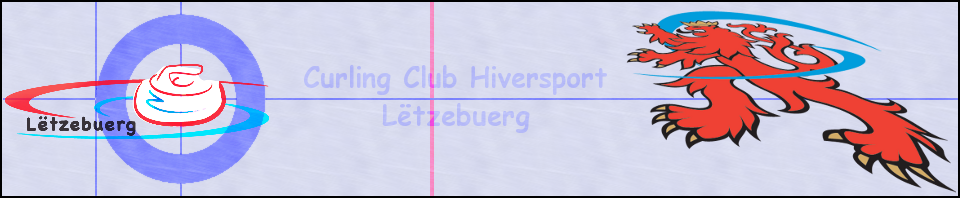  Coupe de LuxembourgThis competition is reserved for fully paid-up members of the Club.  All members who have paid their membership fee before the date of the competition will be eligible to play in this tournament.The tournament will normally be played on a Sunday in November but if more than 4 teams show their interest then the organizer might use a Saturday as the start-up day. Interested players should confirm their participation one week prior to the tournament at the latest.Each team must be composed of a minimum of 3 players (men, women or mixed) and the various team members will be allocated by a random draw.The skip can play any position in the team; the last player will have 2 stones to play.Each game will be played over 6 ends without time limit.  A Round Robin or Schenkel system will be used depending on the number of the teams.All games are to be played according to WCF Rules and the spirit of Curling must be respected.If two or more teams have the same number of points for the first place, the winning team will be decided by a last stone draw from each player of the team. Other positions are determined by points, ends, positive stones and negative stones.A participation fee of 20.-€ is requested.Only the members of the winning team will get a trophy. They will  also be invited to the Sportlerehrung (event honouring  sportsmen and women) of the City of Luxembourg.